Magnetism: 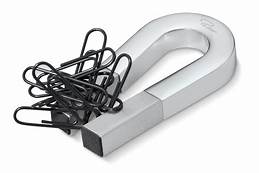 Completion date: _________Signature Date: Quiz Date:__________Name: ____________________Parent Signature: _______________________(Or AC LAB TEACHER)Check off the bullet points you have done to prepare for your quiz please. You should do a minimum of 3 before asking for a signature from a guardian or Ac Lab teacher and 1 of them must be to answer the questions on the back.Practice Vocabulary Words – Pay special attention to Magnetic Fields, temporary and permanent magnets, Potential and kinetic energyReread science articles - Your teacher has copies if you need themMake sure your work is complete for all of the Magnetism Unit – It is labeled EM 2.1 all the way through EM 2. 3 - Day 3.  If you were absent, be sure you read through the lab activities, so you know what you missed!Watch (or re -watch) Bill Nye – “Magnetism” online Ask your teacher questions about any of the topics that have you puzzledMUST DO: Answer these 4 important guiding questions on the back:What are 3 properties of magnets?What happens to the particles in a magnet when a magnet is broken into smaller and smaller pieces?What is a magnetic field and how can it be detected?What factors affect the force of attraction between magnets?How did the paper clip float? What forces were at play? 